因下气而净下。الاستنجاء من الريح[باللغة الصينية ]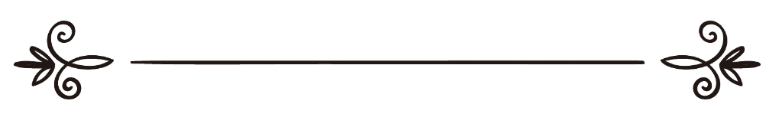 来源：伊斯兰问答网站مصدر : موقع الإسلام سؤال وجواب编审: 伊斯兰之家中文小组مراجعة: فريق اللغة الصينية بموقع دار الإسلام因下气而净下。问：我们宗教课程的老师告诉我们：因为下气而做“务杜”（小净）是受憎的，即：在下气以后，因此做小净是受憎的。这种说法是正确的吗？答：一切赞颂全归真主。下气后净下是受憎的，因为，这是一种过分。但是，下气破坏小净，这是穆斯林学者的一致公议，清洗前后窍不应称作“务杜”（小净），而应叫做“以斯廷加”，这是对于用水净下的称谓，如果使用石块或其它东西净下，则叫做“以斯提之玛嘞”。学术论文与教法判断常委会教法判例 5/101。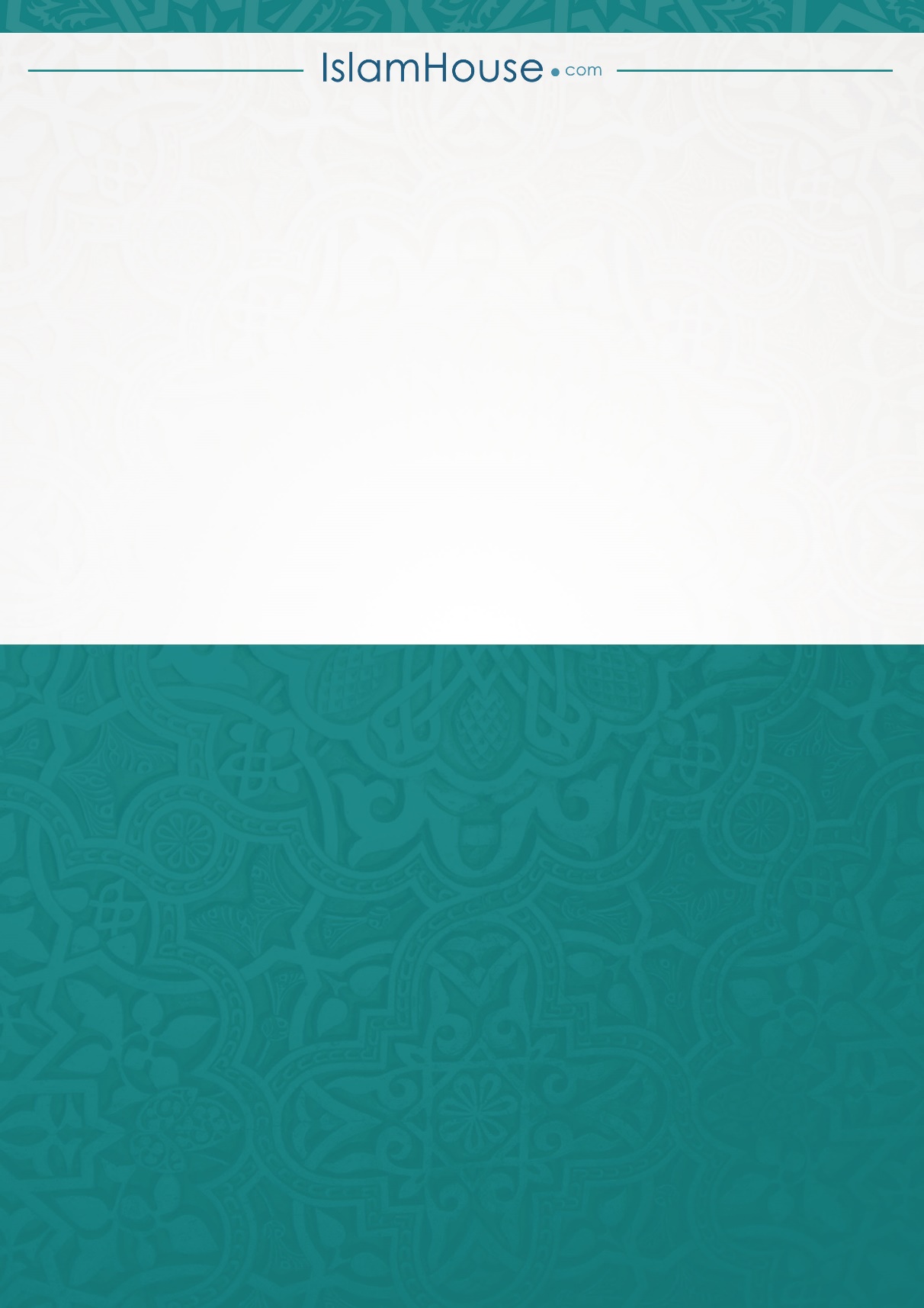 